ИГРЫ ПО ДОРОГЕ ДОМОЙУважаемые родители! Предлагаем вашему вниманию подборку игр по речевому развитию детей дошкольного возраста.Развитие речи дошкольников одна из главных задач, которая стоит перед взрослыми, окружающими ребенка. Специалисты детских садов много времени в педагогическом процессе уделяют именно занятиям по развитию речи детей, начиная с самого раннего возраста. Но для того, чтобы данная работа была более успешна, необходима помощь со стороны родителей. Читайте детям книги, разговаривайте с ними, учите стихи и песенки, скороговорки. А вот несколько речевых игр, в которые вы можете поиграть с ребенком по дороге домой.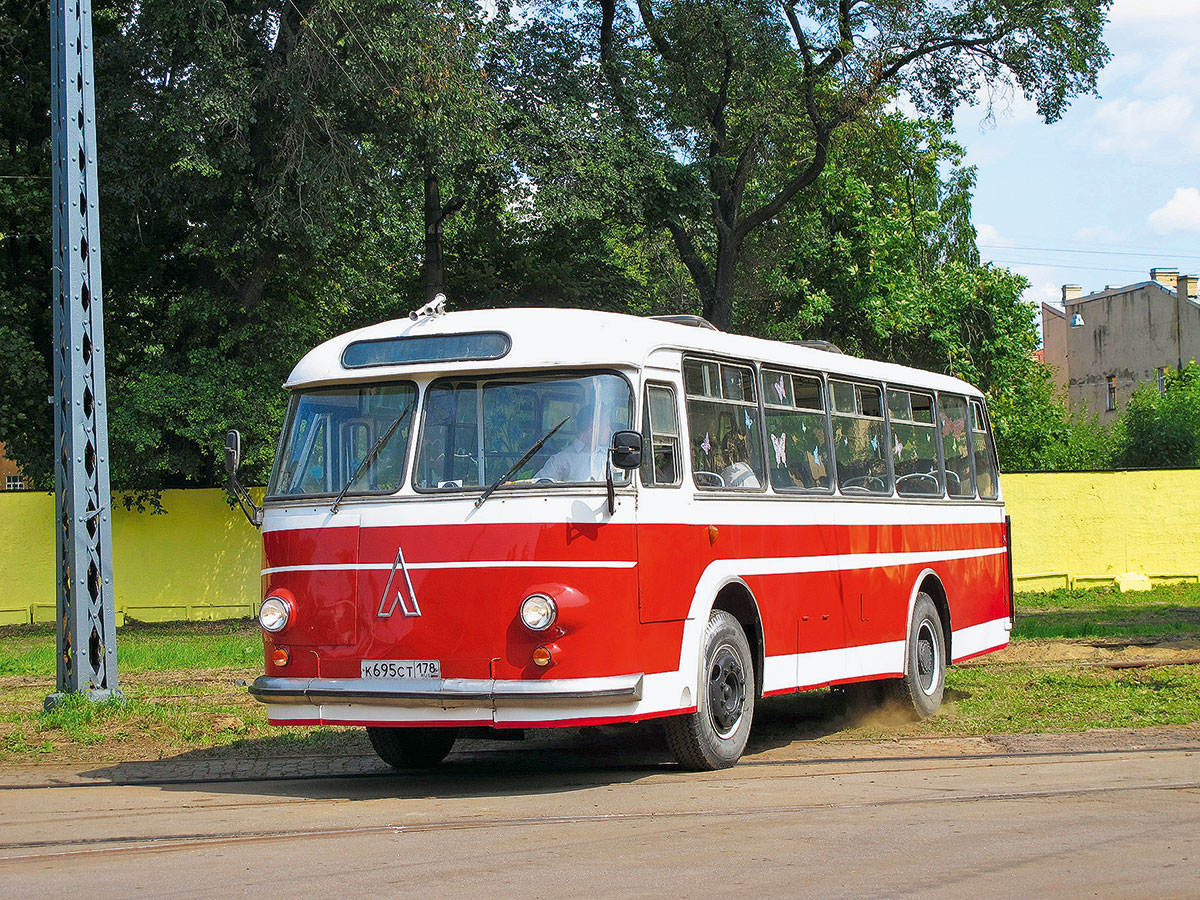 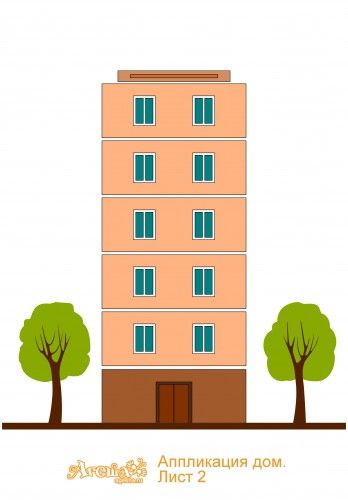 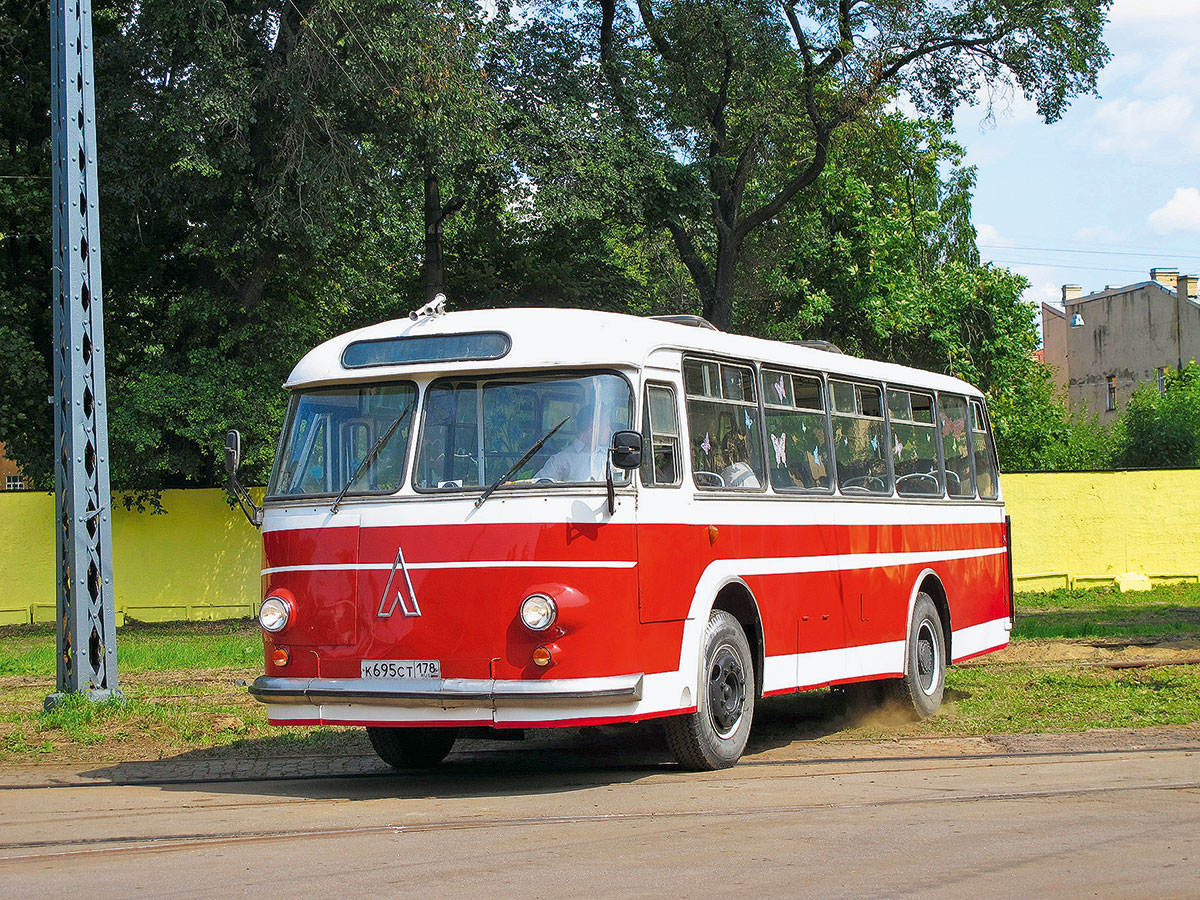 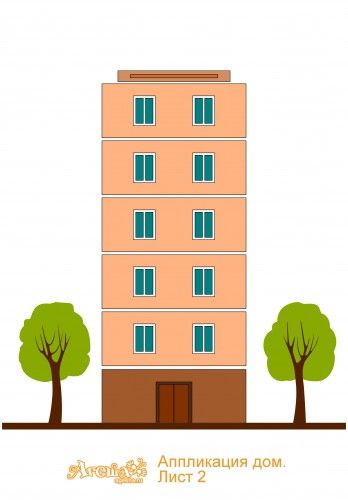 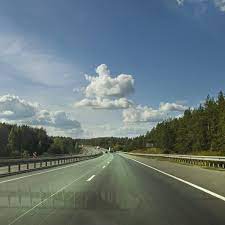 Конечно, дорогие наши мамы и папы, это лишь малая часть тех игр, которые вы можете предложить малышу по дороге в детский сад и домой. Но нам очень хотелось, чтобы они вам помогли стать ближе с вашим малышом и дали возможность получать удовольствие от общения с ним.Помните, каждый ребенок любит своих родителей просто так, только за то, что они его родители, за то, что они заботятся о нем и любят его. Совместные игры помогут стать вам ближе, а это очень важно. Играйте со своими детьми и дружите. Представленные игры способствуют не только установлению более тесных отношений между вами и вашим ребенком, но так же направлены на развитие памяти, внимания, мышления, восприятия, воображения, речи вашего ребенка. Играйте и не забывайте хвалить своих детей!